Ссылки на Александрийский маяк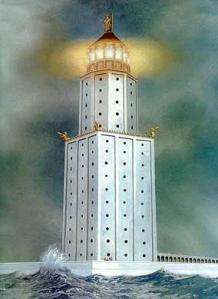 http://images.yandex.ruhttp://ctoday.ru/http://slovari.yandex.ruhttp://www.scross.ruhttp://7wonders.worldstreasure.comhttp://www.4ygeca.com/http://www.krugosvet.ru/http://chudo-7.narod.ruhttp://www.sak.ru/referencehttp://monoblog.su